                                                                                     	проект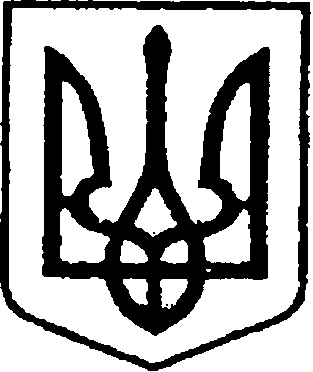 	УКРАЇНА	ЧЕРНІГІВСЬКА ОБЛАСТЬН І Ж И Н С Ь К А    М І С Ь К А    Р А Д АВ И К О Н А В Ч И Й    К О М І Т Е ТР І Ш Е Н Н Явід  __________   2019 р.                м. Ніжин		                   № ______Про погодження режиму роботи 	Відповідно до  підпункту 4 пункту «б» статті 30, статей 42,51,52,59,73 Закону України «Про місцеве самоврядування в Україні», керуючись Регламентом виконавчого комітету Ніжинської міської ради Чернігівської області VII скликання, затвердженим рішенням виконавчого комітету міської ради від 11 серпня 2016 року №220  та  розглянувши заяви суб’єктів підприємницької діяльності Лисичкіної Ніни Сергіївни, Сюр Надії Миколаївни про погодження режиму роботи,  виконавчий комітет Ніжинської міської ради вирішив:Встановити  режим роботи: 1.1. Павільйону  «Продмаг» за адресою: місто Ніжин, вулиця Шевченка, 96 т (ФОП Лисичкіна Ніна Сергіївна):                 - початок роботи:           о 08-00 годині                 - кінець роботи:	          о 17-00 годині             - перерва на обід:            без перерви       - вихідний:                       без вихідних        - санітарний день:           перший  понеділок  місяця1.2. Відділу підакцизних товарів у павільйоні «Продмаг» за адресою: місто Ніжин, вулиця Шевченка, 96 т (ФОП Сюр Надія Миколаївна):                 - початок роботи:           о 08-00 годині                 - кінець роботи:	          о 17-00 годині             - перерва на обід:            без перерви       - вихідний:                       без вихідних        - санітарний день:           перший  понеділок  місяця            2. Суб’єктам підприємницької діяльності Лисичкіній Н.С., Сюр Н.М. при провадженні підприємницької діяльності дотримуватися Законів України від 03.06.2004 р. № 1745-IV «Про внесення змін до деяких законодавчих актів України щодо захисту населення від впливу шуму», від 12.05.1991 р. № 1023-12 “Про захист прав споживачів» та інших вимог чинного законодавства.           3. Відповідальність за дотримання режиму роботи  покласти на суб’єктів господарювання Лисичкіну Н.С., Сюр Н.М.          4. Відділу економіки (начальник Гавриш Т.М.) забезпечити оприлюднення даного рішення на сайті Ніжинської міської ради протягом п’яти робочих днів з дня його прийняття.         5. Контроль за виконанням даного рішення покласти на першого заступника міського голови з питань діяльності  виконавчих органів ради  Олійника Г.М.       Міський голова                                                                 А.В. Лінник                                     ПОЯСНЮВАЛЬНА ЗАПИСКАдо проекту рішення виконавчого комітету Ніжинської міської ради «Про встановлення режиму роботи»       1.Обгрунтування необхідності прийняття акта.	 Відповідно до  пункту 4-б ст. 30 Закону України «Про місцеве самоврядування в Україні», до виключної компетенції виконавчого комітету Ніжинської міської ради відносяться питання встановлення за погодженням з власниками зручного для населення режиму роботи розташованих на відповідній території підприємств, установ та організацій сфери обслуговування незалежно від форм власності та з метою збалансування інтересів суб’єктів підприємництва і споживачів.        2.Загальна характеристика і основні положення проекту.        Проект рішення визначає загальні умови провадження виробничо - торговельної діяльності, основні вимоги, організаційні засади функціонування  об’єктів торгівлі.         Проект складається із п’яти  пунктів.        3.Стан нормативно-правової бази у даній сфері правового регулювання.         Проект підготовлений відповідно  до пункту  4-б ст. 30, ст. 42, 51,52, 59, 73 Закону України «Про місцеве самоврядування в Україні» та на виконання рішення 57 сесії Ніжинської міської ради  6 скликання від 29 травня – 03 червня 2014 р. № 11-57/2014 «Про внесення змін в додаток 1 рішення 49 сесії 5 скликання Ніжинської міської ради від 03.06.2009 року «Про затвердження Правил благоустрою території міста Ніжина».       Реалізація положень поданого проекту після його прийняття корекції інших рішень не потребує.        4.Фінансово-економічне обґрунтування.         Реалізація зазначеного проекту не потребує додаткових фінансових витрат з місцевого бюджету.   	5.Прогноз соціально - економічних та інших наслідків прийняття акту.           Прийняття проекту рішення дозволить забезпечити :       збалансування інтересів приватного підприємця  і споживачів;       удосконалення існуючої системи встановлення режиму роботи об’єкту бізнесу;         зменшення звернень громадян, що надходять до виконавчого комітету Ніжинської міської ради стосовно порушення їх прав у місцях розташування об’єкту бізнесу;         дієвий контроль за роботою об’єкту бізнесу, дотримання громадського порядку, санітарних норм;          взаємодію з поліцією щодо оперативного реагування на встановлені порушення вимог законодавства щодо захисту населення від шкідливого впливу шуму, правил додержання тиші в населених пунктах і громадських місцях із застосуванням заходів впливу.          6. Доповідатиме на засіданні  начальник відділу економіки Гавриш Тетяна Миколаївна.	Начальник відділу економіки	               	                      	Т.М.Гавриш            Подає :         Начальник відділу економіки  виконавчого           комітету Ніжинської міської ради                                           Т.М. Гавриш    Погоджує:                Перший заступник міського голови з питань                 діяльності  виконавчих органів ради	                                     Г.М. Олійник                Керуючий справами  виконавчого комітету                 Ніжинської міської ради                                                         С.О. Колесник                 Начальник  відділу юридично – кадрового                  забезпечення  апарату виконавчого комітету                  Ніжинської міської ради	                                                В.О. Лега        Візують:         Начальник відділу економіки  виконавчого           комітету Ніжинської міської ради                                           Т.М. Гавриш                Перший заступник міського голови з питань                 діяльності  виконавчих органів ради	                                       Г.М. Олійник                 Керуючий справами  виконавчого комітету                  Ніжинської міської ради                                                        С.О. Колесник                 Начальник  відділу юридично – кадрового                  забезпечення  апарату виконавчого комітету                  Ніжинської міської ради	                                                   В.О. Лега           Головуючий на засіданні виконавчого           комітету Ніжинської міської ради,           перший заступник міського голови           з питань діяльності виконавчих 